Раскраски  по теме «Действия с многозначными числами. Квадрат и куб числа. 5 класс».Подготовила Гудзенко Елена Алексеевна, учитель математики МБОУ АСОШ № 2       Как успешно организовывать умственную работу учащихся, как помочь «не математикам» в овладении учебным материалом, как создавать и поддерживать благоприятную психологическую    обстановку на уроках – эти вопросы вызывают у меня необходимость искать новые методы и приемы активизации мыслительной деятельности учащихся. Их  особая значимость состоит в том, что учение направлено не только на восприятие учебного материала, но и на формирование отношения учащихся к самой познавательной деятельности. Деятельность протекает более эффективно и дает более качественные результаты, если у учащихся имеются сильные, яркие и глубокие мотивы, вызывающие желание действовать активно, преодолевать неизбежные затруднения, настойчиво продвигаясь к намеченной цели.     Чтобы облегчить усвоение программного материала, обеспечить живой интерес к изучаемой теме, я применяю на уроках различные приемы активизации познавательной деятельности учащихся.  Многообразие приемов  и методов активизации познавательной деятельности учащихся подтверждает слова Д. Пойа о том, что «обучение – это ремесло, использующее бесчисленное количество маленьких трюков».     Одним из таких приемов является раскраска с математическими заданиями. Такие задания даются детям для выполнения по желанию, служат развитию креативности мышления и носят конкретную образовательную цель.       Рисовать можно чем угодно: фломастерами, карандашами, пастельными мелками, красками. Можно индивидуально, а можно всем вместе! Подобные раскраски очень любят обучающиеся. Они всегда с удовольствием решают примеры, раскрашивают сектора по инструкции. Тем самым незаметно для самих себя вырабатывают вычислительные навыки.Цели работы:закрепить навыки действий над натуральными числами, подготовка к контрольной работе; развивать познавательный интерес, умение анализировать, внимание, аккуратность;воспитывать навыки самостоятельного применения знаний при выполнении заданий    Учащимся раздается карточка с заданиями. Вычисления выполняются в тетради, затем разукрашивается картинка.Заяц (Рисунок 1), кенгуру (Рисунок 2)а) Выполните вычисления и запишите ответы:47 · 37 + 27 · (625 - 308)(657 - 483) · 24 + 76· 25(432 : 12 + 53 · 33) : 35 - 155 713 : 197 · (166 + 138)(1 142 600 – 890 778) : 74 + 309 · 708508 · 609 - (223 + 18 916) : 6913² + (52 - 49)³(44 - 38)³ + 13²43 · 42 - 41²(12 + 18²) : 12349 044 : 2 006 + 7 403 670 : 765(5 794 + 7 810) · 26 – 31 518 : 153б) Разукрасьте картинку, используя цвета, данные в таблице и полученные ответыСлон (Рисунок 3), акула (Рисунок 4)а) Выполните вычисления и запишите ответы:(572 - 407) · 35 + 65 · 2535 · 84 + (824 - 657) · 42(378 : 27 + 73 · 22) : 45 - 15(167 + 238) · 39 : 117208 896 : 68 + (10 403 – 9 896) · 204(16 386 - 396) : 78 + 4 022 · 30612² + (51 - 47)³(31 - 19)² + 5³35² - 34 · 32 (14 + 16²) : 15349 044 :  2 006 + 7 403 670 : 765(68 414 + 99 726) : 28 – 703 · 3б) Разукрасьте картинку, используя цвета, данные в таблице и полученные ответыПриложение № 1Приложение № 2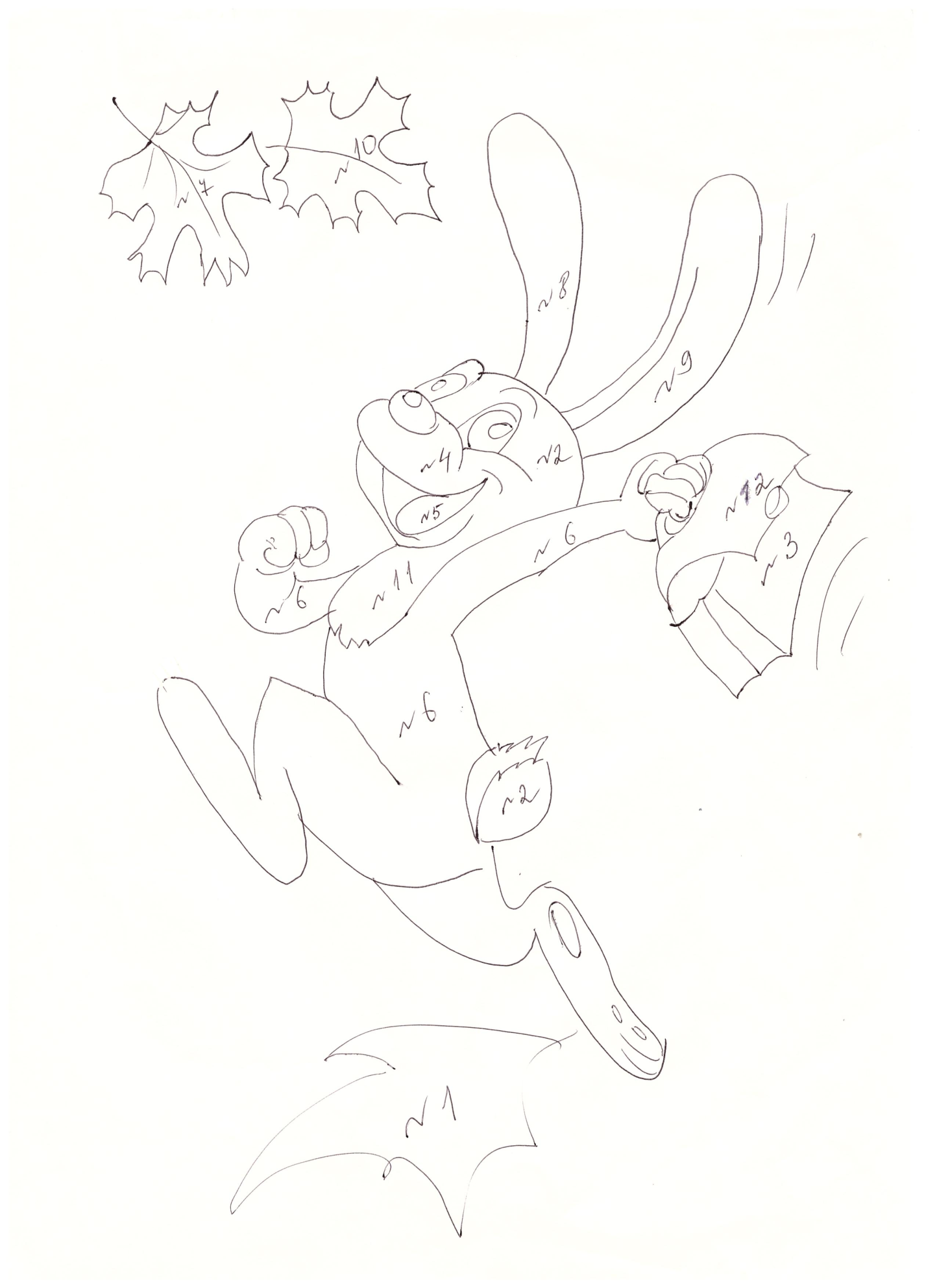 Приложение № 3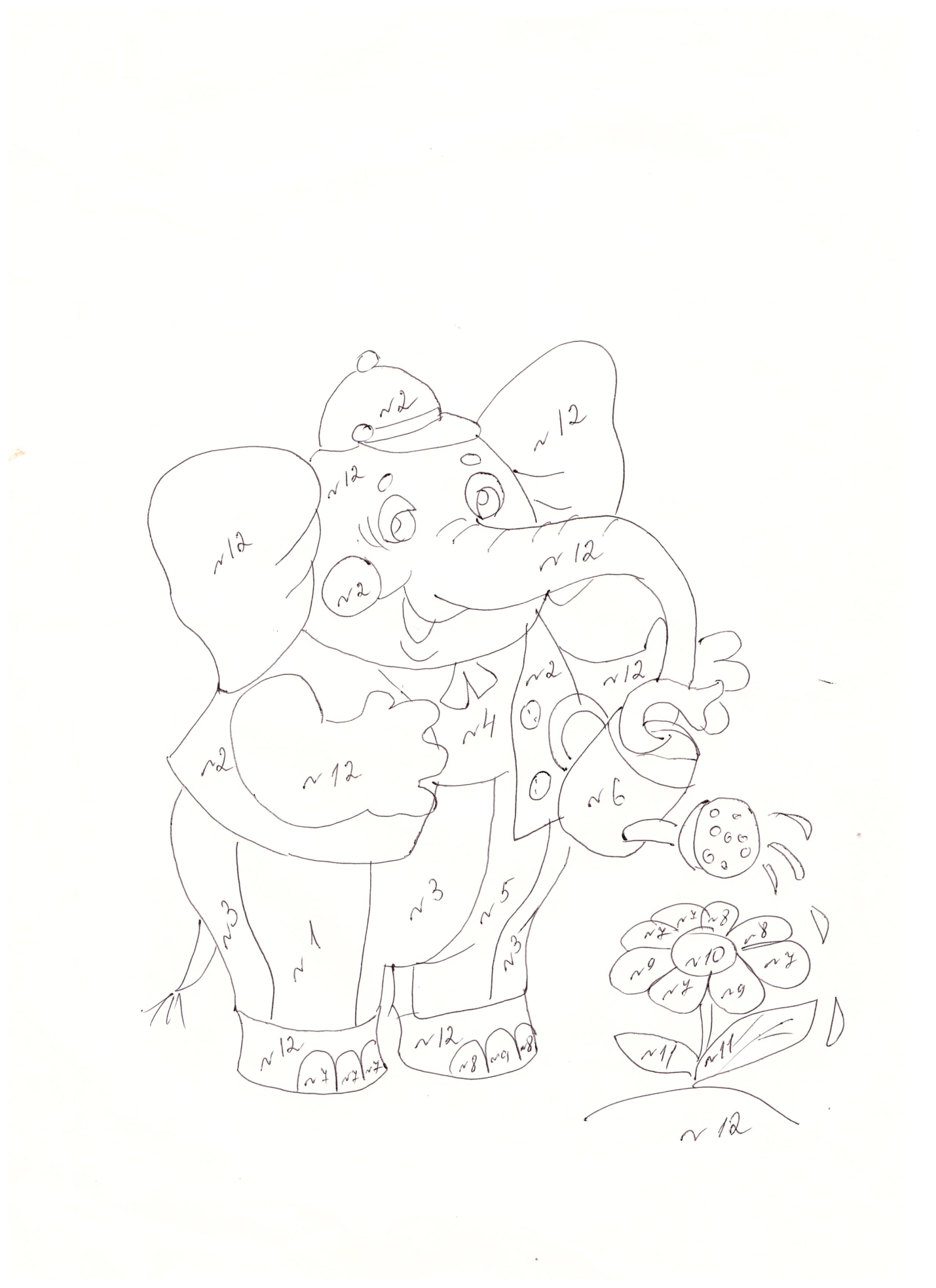 Приложение № 4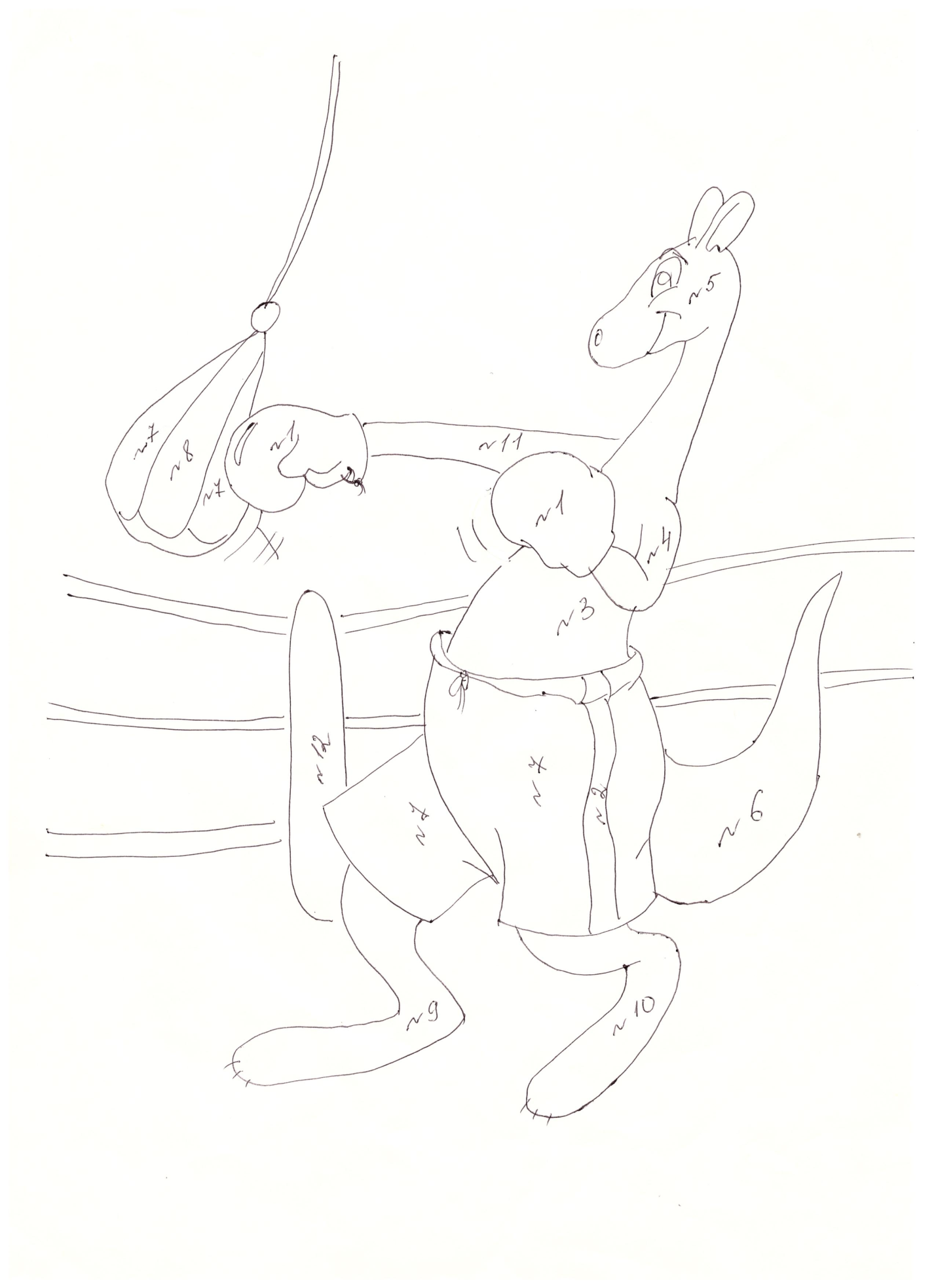 Приложение № 5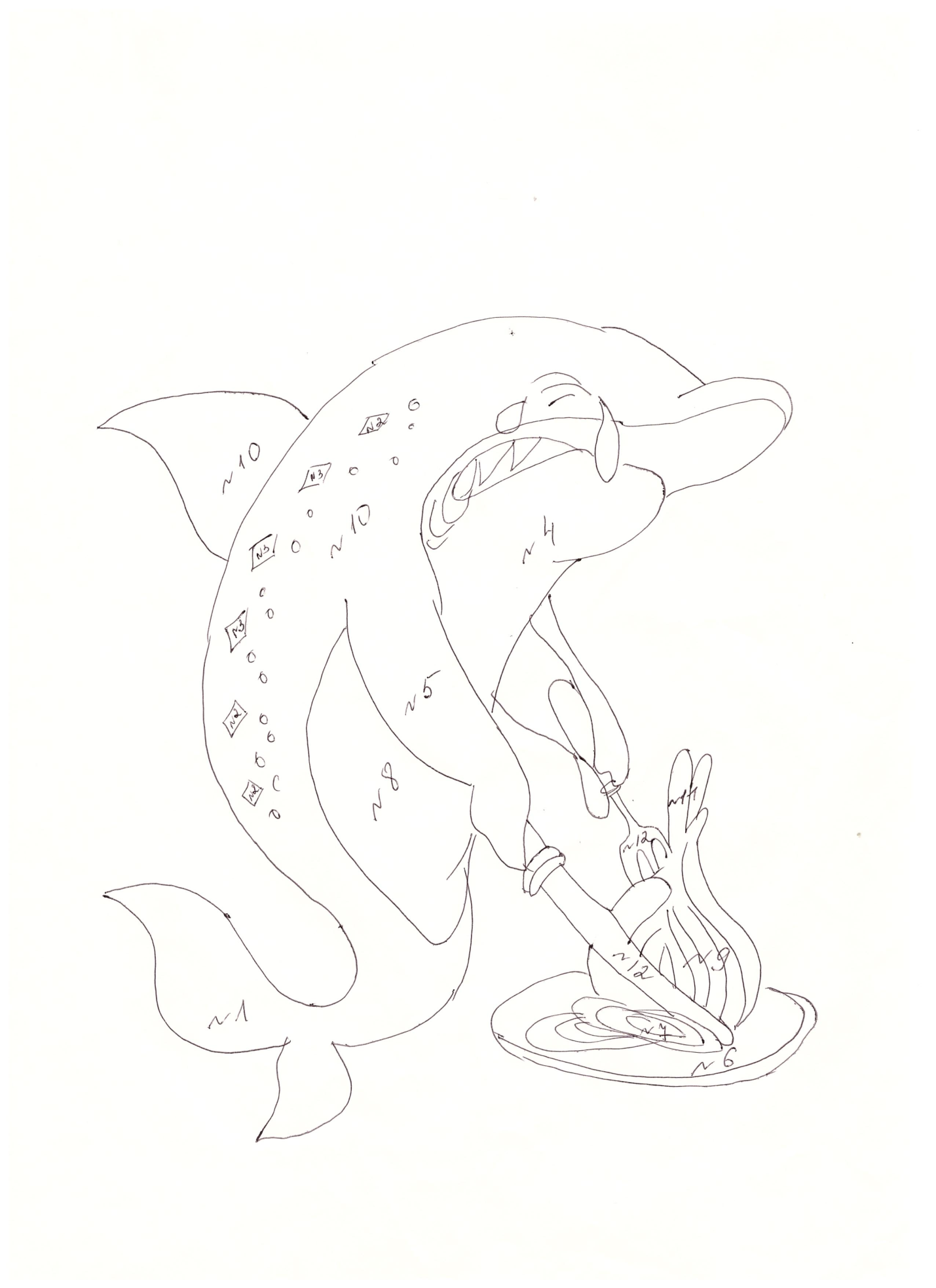 ответцветответ содержит 1 сотню, 4 десятка, 2 единицыкрасныйнаибольший ответзеленыйответом является пятизначное числосинийзапись ответа оканчивается цифрой 5желтыйв разряде единиц стоит цифра 4серыйдля записи ответа использовали четыре цифрыбелыйнаименьший ответкоричневыйответцветв разряде тысяч и разряде сотен стоят одинаковые цифрыкрасныйответ содержит  9 тысяч,8 сотен, 5 десятков, 2 единицызеленыйнаименьший ответ синийв разряде единиц стоит цифра 0желтыйответом является четырехзначное  число, оканчивающееся цифрой 6серыйответом является трехзначное числобелыйнаибольший ответкоричневыйзаяц, кенгуру а) Выполните вычисления и запишите ответы:47 · 37 + 27 · (625 - 308)(657 - 483) · 24 + 76· 25(432 : 12 + 53 · 33) : 35 - 155 713 : 197 · (166 + 138)(1 142 600 – 890 778) : 74 + 309 · 708508 · 609 - (223 + 18 916) : 6913² + (52 - 49)³(44 - 38)³ + 13²43 · 42 - 41²(12 + 18²) : 12349 044 : 2 006 + 7 403 670 : 765(5 794 + 7 810) · 26 – 31 518 : 153б) Разукрасьте картинку, используя цвета, данные в таблице и полученные ответыслон, акулаа) Выполните вычисления и запишите ответы:(572 - 407) · 35 + 65 · 2535 · 84 + (824 - 657) · 42(378 : 27 + 73 · 22) : 45 - 15(167 + 238) · 39 : 117208 896 : 68 + (10 403 – 9 896) · 204(16 386 - 396) : 78 + 4 022 · 30612² + (51 - 47)³(31 - 19)² + 5³35² - 34 · 32(14 + 16²) : 15349 044 :  2 006 + 7 403 670 : 765(68 414 + 99 726) : 28 – 703 · 3б) Разукрасьте картинку, используя цвета, данные в таблице и полученные ответы